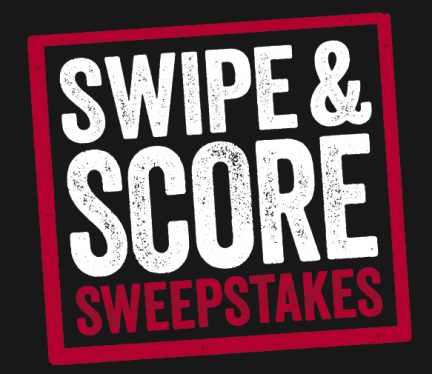 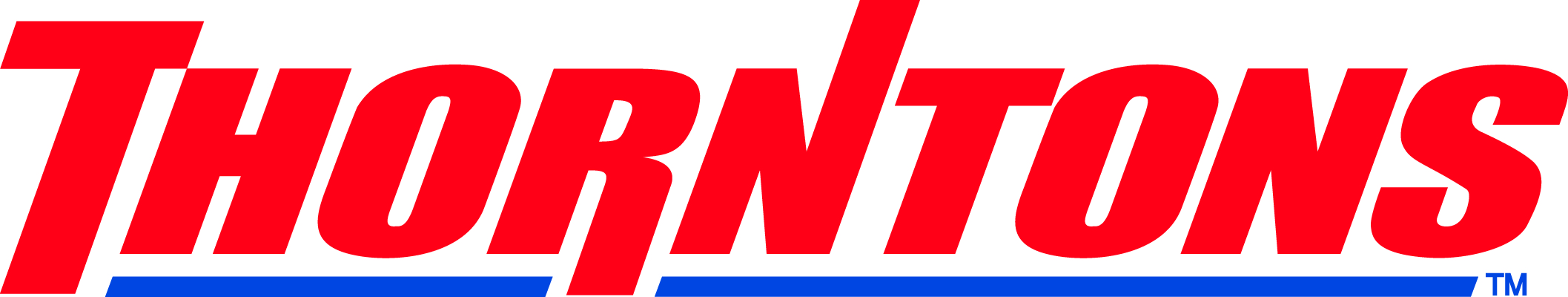 CONTACT:Press	Media Advisory:Erin Jones	December 30, 2014erin@inmodemarketing.com	 502.774.0767	Thorntons Inc launches Swipe & Score SweepstakesRefreshing Rewards Members Can Win Big now through April 1!Louisville, KY, December 30, 2014 – Now that Thorntons has officially launched Swipe & Score Sweepstakes, registered Refreshing Rewards members can swipe their card for a chance to win one of thousands of prizes, including a trip to Football’s Final Showdown. Swipe & Score Sweepstakes runs now through April 1st and features the following prizes:Trip for 4 to Football’s Final ShowdownTrip for 2 to Football’s All-Star GameTrip for 4 to the College Basketball National Championship GameVideo gaming consoles with Pro Football and Pro Basketball gamesRefreshing Rewards members will also get double entries every time they buy the following products: 20oz Pepsi products, 2 Liter Pepsi products, all size fountain beverages, all king size M&M’s and Snickers, and single serve Doritos bags.Guests can also enter to win at www.swipeandscore.com. The first drawing for the trip to Football’s All Star Game will be held on January 7th, 2015, followed by a January 15th drawing for a trip to Football’s Final Showdown. The additional drawings will be held weekly through April 1st.Interested in joining Refreshing Rewards? Join today! Visit your local Thorntons (for a list of stores click here) to pick up a card and register the card online: www.refreshingrewards.com or through the new Thorntons Refreshing Rewards mobile application available in the App Store and Google Play.  ####About Thorntons Inc.: Founded by Kentucky native James H. Thornton in 1971, Thorntons Inc. is one of the leading independent gasoline and convenience chain retailers in the U.S., currently operating throughout the Midwest under the brand name Thorntons. Headquartered in Louisville, Kentucky, Thorntons operates 180 gasoline and convenience stores, car washes and travel plazas in six states: Kentucky, Illinois, Indiana, Ohio, Tennessee and Florida. Thorntons distributes its petroleum products through its wholly owned Thornton Transportation Company and operates a river bulk storage terminal in Louisville. For more information visit www.thorntonsinc.com and follow us on Facebook at www.facebook.com/thorntonsinc and Twitter at www.twitter.com/thorntonsinc.